SEMI-ANNUAL / HILL DAY PROGRAM 
MAY 14-16, 2019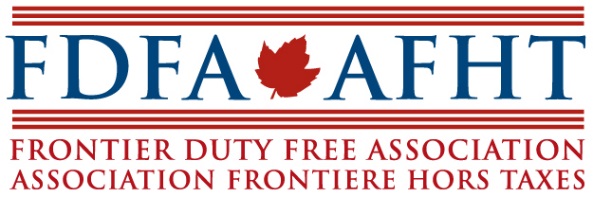 Tuesday, May 142pm-4pm: Board Meeting – Impact/FDFA Offices5pm-6pm: Hill Day Briefing – Penthouse B, Sheraton HotelWednesday, May 157am-8am: Operators’ Breakfast – Penthouse B, Sheraton Hotel8am–1pm: Operators’ Meeting/Lunch – Penthouse A/B, Sheraton Hotel1pm-5pm: Meetings on the Hill 5pm-7pm: Reception – Room 330 Wellington BuildingThursday, May 167am-9am: Operators’ Breakfast – Albert Room, Sheraton Hotel9am-3pm: Meetings on the HillLunch: drop in lunch available at Impact/FDFA Office